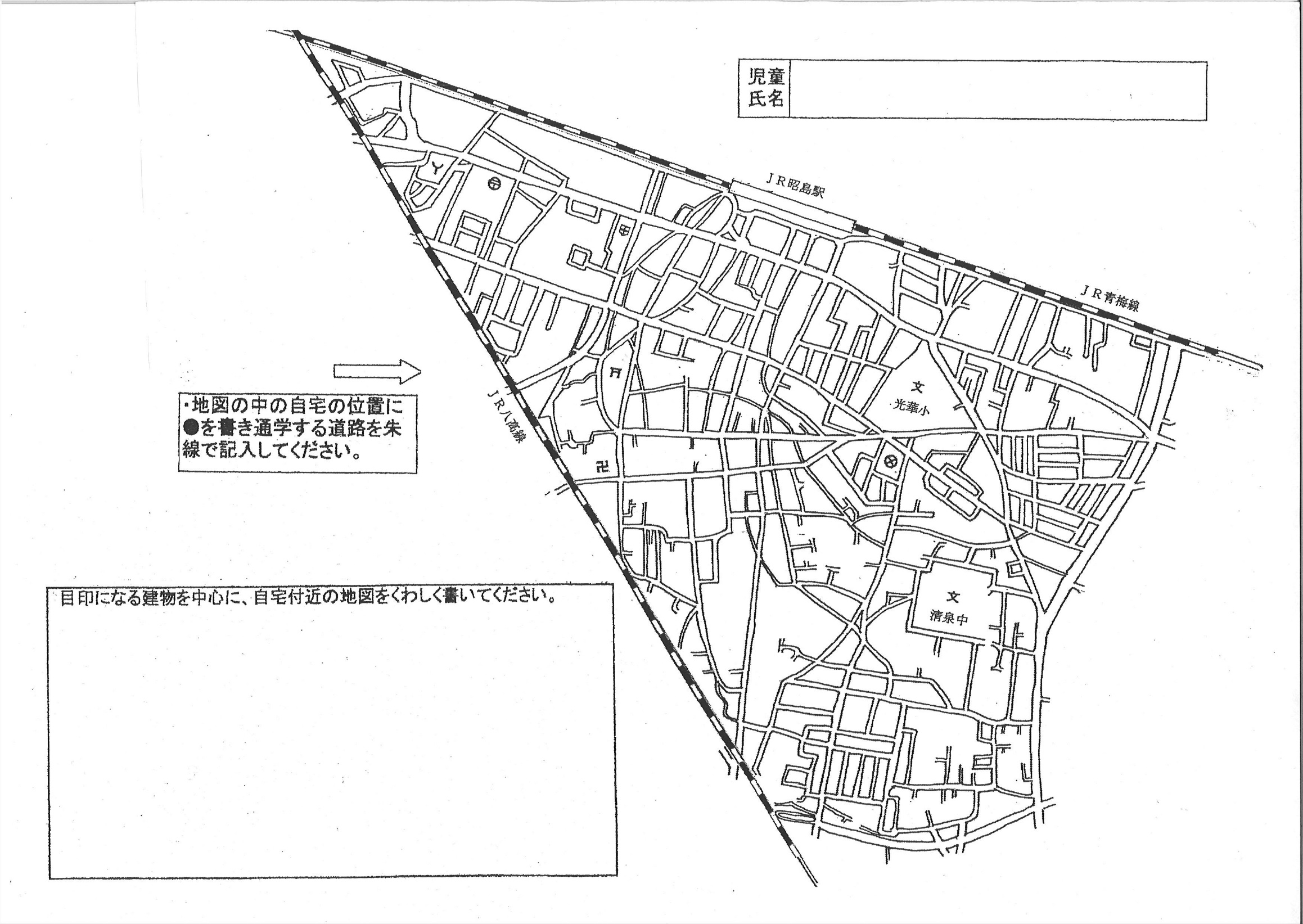 下校コースコース（　　　　　コース）